Bronze 1 Early 3:45-4:30 Monday-Thursday; DL 4:30-4:50 Monday, Wednesday; Bronze 1 Late 5:45-6:30 pm Monday – Wednesday; DL 5:25-5:45 Monday, Wednesday;   Bronze 2 5:30-6:30 Monday-Thursday; 5-6pm Friday; DL 5-5:20 Monday, Wednesday;  Silver 4:45-5:45 pm Monday-Thursday; 4:45-6 pm Friday; DL 4-4:30 Monday, Wednesday;   Gold 3:30-4:45 Monday-Friday; DL 5-5:30 Tuesday, 4:45-5:15 Thursday; Junior 4:30-6:00 pm Monday-Thursday;  3:30-5 pm Friday; Dryland 3:30-3:45 TBA   Sundays TBDSundayMondayTuesdayWednesdayThursdayFridaySaturday1 New Year’s DayJr 1045-1215 Gold 9-10Silver 11-12Bronze 1&2 10-1045234 Registration Deadline Home Meet5      PPR winners       Pizza Party678Josiah Campbell 15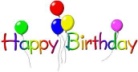 910    Home MeetWarm-ups 1:20-1:45 Meet starts at 2:1511 Adjusted practice for HS meet:B1/B24:30-5:30Sil/Gold 5-6Jr 4:30-63012131415 1617  Kellen Howard 1218Collin Steinman 1019202122Bella Rose  12232425Registration Deadline Home Meet2627 Adjusted practice  for HS meet: B1/B24:30-5:30Sil/Gold 5-6Jr 4:30-63028New SwimmerEvals: 5:45 pm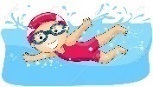 293031    Home MeetWarm-ups 1:20-1:45 Meet starts at 2:15